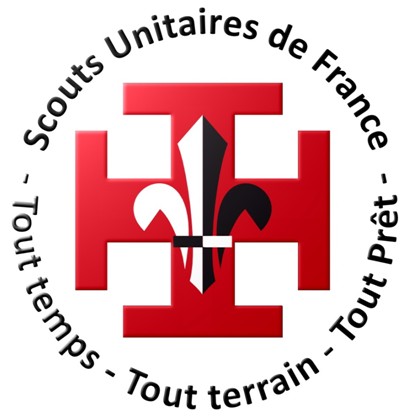 Défi  « ASCALON» patrouille du …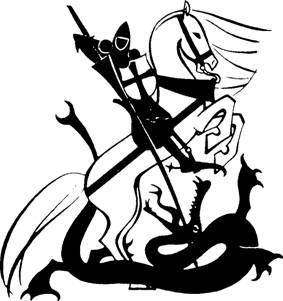 Dossier de candidature     2017 - 2018                                                              IndexFiche d’identité de la patrouille	3Patrouillards	4Défi missionnaire (2 pages max)	5I)	Présentation	5II)	Organisation	5Défi aventure (2 pages max)	6I)	Présentation	6II)	Aventure	6III)	Organisation	6Défi progression	7Avis du Chef de Troupe	8Présentation de la patrouilleFiche d’identité de la patrouilleChef de PatrouilleNom & Prénom :Téléphone :Mail :Chef de TroupeNom & Prénom :Téléphone :Mail :Adresse postale :Groupe :Troupe : Nom de la patrouille :Cri de patrouille :La patrouille a-t-elle déjà été Patrouille ASCALON ? Combien de fois et quand ?Patrouille libre	☐ NON		☐ OUIExplique en quelques mots pourquoi ta patrouille veut se lancer dans l’aventure  ASCALONPatrouillardsPrésentation des défisDéfi missionnaire (2 pages max)PrésentationLe projet. (N’oublie pas que les meilleurs défis seront présentés dans Woodcraft, avec une photo de ta patrouille !)La mission : Vers qui est tourné ce défi ?(Soyez exhaustifs dans vos réponses, l’objectif de ces questions est aussi de vous permettre de préparer votre activité.)OrganisationQuand est-il prévu ? (Remarques : donner des dates précises ; le réaliser de manière récurrente ?)Qui as-tu contacté ? Quel patrouillard s’en occupe ?Un défi de patrouille : Explique comment chacun va être impliqué dans l’organisation et la réalisation de la mission.(Soyez exhaustifs dans vos réponses, l’objectif de ces questions est aussi de vous permettre de préparer votre activité.)Défi aventure (2 pages max)PrésentationLe projet en bref. (N’oublie pas que les meilleurs défis seront présentés dans Woodcraft avec une photo de ta patrouille !)(Soyez exhaustifs dans vos réponses, l’objectif de ces questions est aussi de vous permettre de préparer votre activité.)AventureLa technique : Quelles techniques la patrouille va-t-elle développer à l’occasion de ce défi ? (Le projet doit comporter impérativement un aspect technique : topographie/ orientation, froissartage, découverte de la nature, animation, …)Le cadre : Quelle histoire la patrouille souhaite-elle vivre ? (NB : pour les défis construction, la construction d’installations doit s’insérer dans une aventure comme par exemple l’utilisation pour un jeu de troupe ou une présentation du scoutisme lors d’une journée Brownsea)(Soyez exhaustifs dans vos réponses, l’objectif de ces questions est aussi de vous permettre de préparer votre activité.)OrganisationQuand l’activité va-t-elle se dérouler ? Sur combien de temps ?Un défi de patrouille : Répartition des rôles ?(Nous voulons des informations précises : Par exemple pour un raid : nombre de km pour un raid, itinéraire précis, villes visitées, nom des personnes contactées).Par exemple pour une construction : le plan, les techniques utilisées, le lieu, l’utilité, le jeu dans lequel est utilisé…)(Soyez exhaustifs dans vos réponses, l’objectif de ces questions est aussi de vous permettre de préparer votre activité.)Défi progressionAvis du Chef de TroupeCher chef de troupe,Ta patrouille se lance dans une belle aventure. Avant de valider ce défi, nous avons besoin de connaître ton avis sur la patrouille : état d’esprit, motivation, etc. Nous voulons également ton avis sur les défis proposés : te semblent-ils adaptés à la patrouille ? Comment les faire aller encore plus haut que ce qu’ils ont déjà proposé ?Nom du patrouillard, âge, nombre d’années de scoutismePoste(s) d’actionCPSP3ème4ème5ème6ème7ème8èmePatrouillard (nom)Classe et badge(s) actuelsObjectif de progression (Classe et/ou badges)CPSP3ème4ème5ème6ème7ème8ème